Headline TK TK Sub Head TK TK Day- Date -yearTime LocationLorem ipsum dolor sit amet, consectetur adipiscing elit. Fusce ut arcu ullamcorper, porta felis in, tristique arcu. Donec eu consectetur sem. Proin vel neque congue, feugiat velit et, malesuada felis. Donec lobortis fringilla finibus. Donec scelerisque bibendum quam, sed feugiat sem fringilla non. Fusce vel elit non odio luctus dignissim. Donec nec turpis nec urna pulvinar vulputate. Donec eu eros mi. Quisque ultrices mi nec mi faucibus, eget tincidunt lorem gravida. Suspendisse at viverra nunc. Vivamus vitae turpis sit amet urna rhoncus eleifend. Suspendisse eros massa, bibendum non nunc eget, accumsan pretium turpis.Nam at cursus lectus. Integer facilisis sapien neque, et rutrum felis dignissim et. Praesent at enim enim. Duis ut sem ante. Phasellus at luctus sem, ut suscipit neque. Duis at ornare turpis, rutrum placerat erat. Fusce viverra urna sed lacus dignissim posuere. Maecenas eget suscipit felis, vulputate pharetra elit. Aliquam eleifend tellus vehicula libero tincidunt tincidunt.11:00 a.m.–12:00 p.m. Copy here12:00 p.m.–1:00 p.m. Copy here1:15 p.m.–2:30 p.m. Copy here2:30 p.m.–2:45 p.m. Copy here2:45 p.m.–3:45 p.m. Copy hereSuspendisse eu diam eu felis venenatis tincidunt sit amet vitae nibh. Mauris at leo quis ex pellentesque rhoncus vitae id odio. Nam ornare sapien massa, ut blandit odio convallis ac. Donec commodo sed magna rhoncus tempor. Mauris tincidunt, turpis ac efficitur vestibulum, nisi lorem faucibus est, nec feugiat ipsum, lectus dolor vehicula arcu, ut elementum eros massa ac tellus. Morbi auctor velit id est lacinia finibus. Aliquam ac purus et turpis tempus lacinia.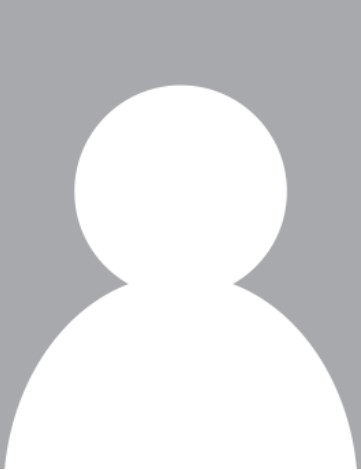 Vestibulum nec pretium dolor. Cras eget metus aliquet, pharetra metus sit amet, gravida magna. Lorem ipsum dolor sit amet, consectetur adipiscing elit. Etiam euismod neque et lectus lacinia, id dignissim risus convallis. Maecenas ac mauris non urna tincidunt euismod eget id enim. Vivamus consectetur sapien et sem facilisis, ac auctor nulla viverra. Donec accumsan tempus diam ut condimentum. 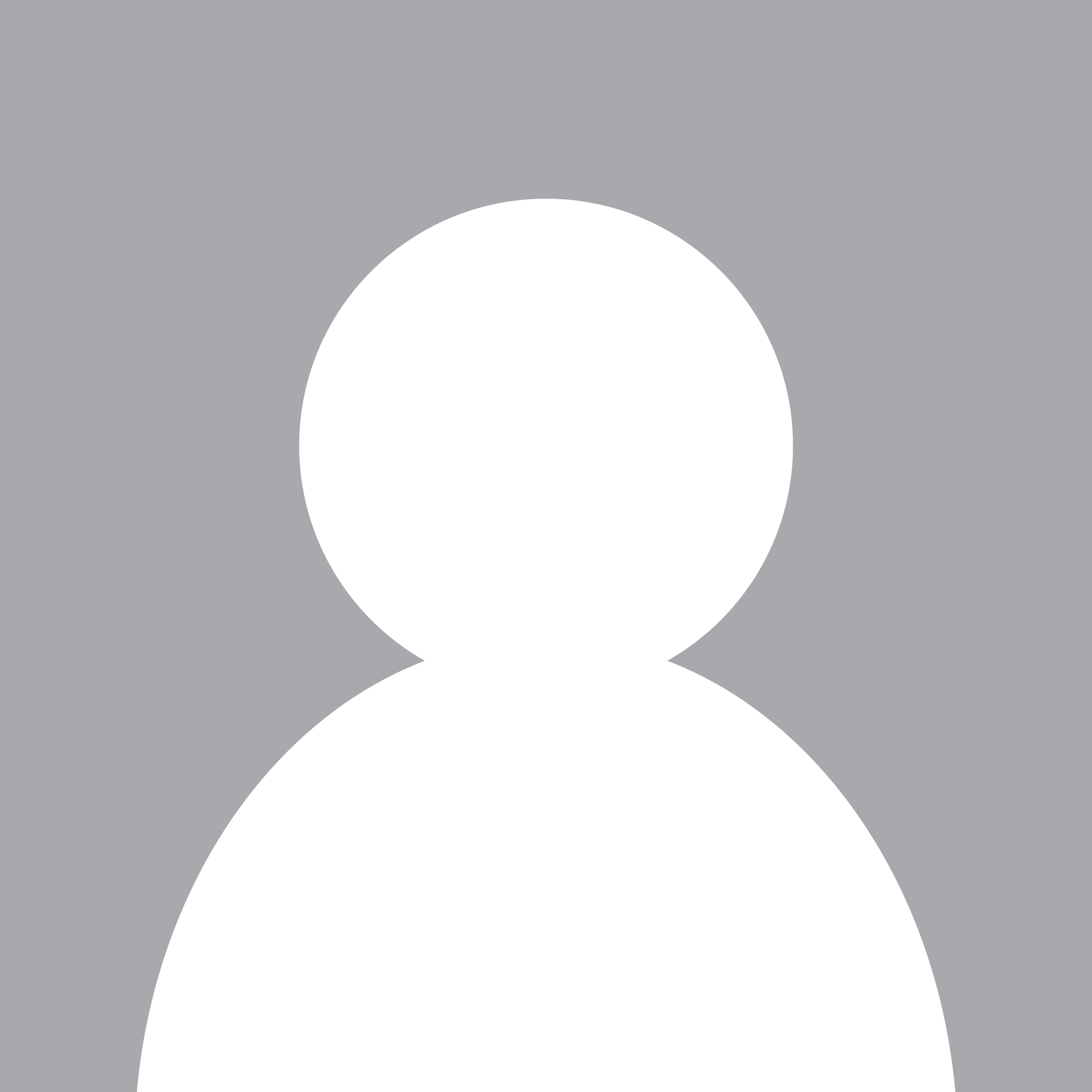 